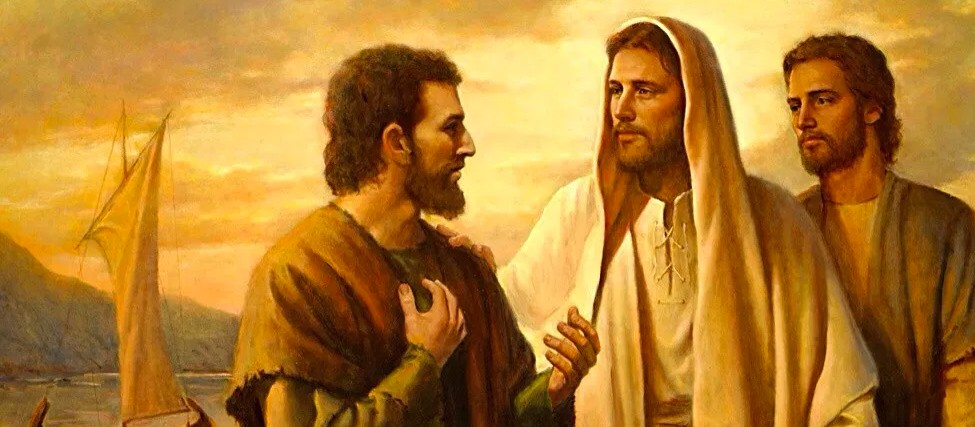 Jon 3, 1-5. 10. Los ninivitas habían abandonado el mal camino.Sal 24. R. Señor, enséñame tus caminos.1 Cor 7, 29-31. La representación de este mundo se termina.Mc 1, 14-20. Convertíos y creed en el Evangelio.La conversión y la fe en el Evangelio es el centro de la liturgia de la Palabra de este domingo. Así, la 1ª lectura nos narra que los ninivitas se convirtieron de su mala vida y creyeron en Dios. Y en el Evangelio, Jesús nos llama a la conversión y a creer en la Buena Noticia porque está cerca el reino de Dios y la apariencia de este mundo se termina (cf. 2ª lectura). Y como modelos de conversión se nos presenta a Simón, Andrés, Santiago y Juan, que dejaron lo que era su seguridad —sus barcas, sus redes— y se arriesgaron a seguir a Cristo. Qué Él nos instruya en sus sendas (salmo responsorial).Hoy no se permiten las misas de difuntos, excepto la exequial.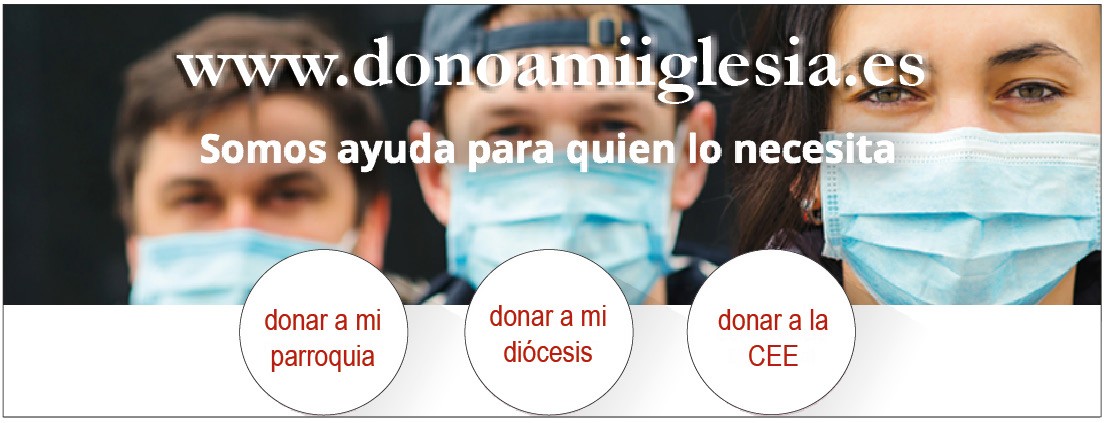 PESCADORES DE HOMBRES+ Lectura del santo Evangelio según San Marcos.Mc 1, 14-20Después de que Juan fue entregado, Jesús se marchó a Galilea a proclamar el Evangelio de Dios; decía:«Se ha cumplido el tiempo y está cerca el reino de Dios. Convertíos y creed en el Evangelio».Pasando junto al mar de Galilea, vio a Simón y a Andrés, el hermano de Simón, echando las redes en el mar, pues eran pescadores.Jesús les dijo:«Venid en pos de mí y os haré pescadores de hombres». Inmediatamente dejaron las redes y lo siguieron. Un poco más adelante vio a Santiago, el de Zebedeo, y a su hermano Juan, que estaban en la barca repasando las redes. A continuación los llamó, dejaron a su padre Zebedeo en la barca con los jornaleros y se marcharon en pos de él.Palabra del Señor.R. Gloria a ti, Señor Jesús.LECTIO: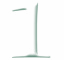 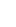 Esta semana Marcos nos narra el llamamiento de los primeros discípulos. A pesar del parecido con la lectura de la semana pasada, Marcos nos presenta a Jesús llamando a cuatro hombres. También manifi esta el objetivo de los planes de Jesús para ellos: no serán sólo sus discípulos, sino también sus co- laboradores.En el relato de Juan, Jesús llama a los discípulos para que se queden con él, para que sean amigos suyos y escuchen sus enseñanzas. En el de Marcos, vemos que el plan de Jesús es instruirlos para que realicen su propia labor: proclamar a las gentes el mensaje de Dios para el mundo.Los cuatro hombres obedecen a su llamamiento y allí mismo, inmediata- mente, siguen a Jesús. Abandonan su ofi cio de pescadores y, según parece, a sus familias. Jesús instruía a estos primeros discípulos a medida que com- partían su vida con él, tal como nos muestran los otros Evangelios. Jesús lescomunica su relación con el Padre y su gran amor para con todos y cada uno de los hombres.Tenían mucho que aprender de él sobre aquel nuevo género de vida con Dios, lo que Jesús llamaba ‘el Reino de Dios’. Tres años más tarde Jesús los dejaría, confi ando que toda aquella preparación constituiría un cimiento sufi ciente para que se convirtieran en ‘apóstoles’, ‘enviados’ con una misión.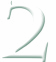 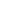 MEDITATIO:¿Qué es esa ‘Buena Noticia’ de la que habla Jesús? ¿Qué signifi ca para ti? Intenta resumirla en unas pocas palabras.¿Qué significa hoy día seguir a Jesús y ser su discípulo?¿Puedes ser tú un ‘pescador de hombres’? No tienes por qué ser sacerdote. Basta con que le presentes tus amigos a Jesús, tal como escuchábamos en el evangelio de la semana pasada.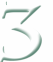 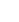 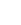 ORATIO:Ora con el salmo responsorial de hoy: ‘Señor, muéstrame tus caminos’ (Sal- mo 25.4). Pídele a Dios que te muestre cómo quiere que seas discípulo suyo. Pregúntale si existe algo que tengas que ‘dejar’ en tu atareada vida para poder servirle con mayor plenitud.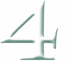 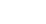 CONTEMPLATIO:Esta semana también se nos invita a leer la historia de Jonás. Se trata del segundo llamamiento que recibe el profeta (Jon 3) porque la primera vez se negó a obedecer a Dios (Jon 1,2). Pero Dios le ofrece otra oportunidad y el pueblo escucha lo que les dice. Se arrepienten, se convierten a Dios y cam- bian su manera de vivir.En la 2ª lectura (1 Co 7,29-31), en su primera carta a los Corintios, el apóstol Pablo manifiesta un sentido de urgencia. Queda poco tiempo, les recuerda, desprendeos de todo lo que os estorba para llevar a cabo los planes de Dios. Esto arroja luz sobre el Evangelio, en el que vemos a cuatro personas que reciben la llamada de Jesús para enviarlos con una misión. También hemos de estar dispuestos en nuestro seguimiento de Jesús y no ser un estorbo para llevar a cabo lo que Dios nos pide que hagamos.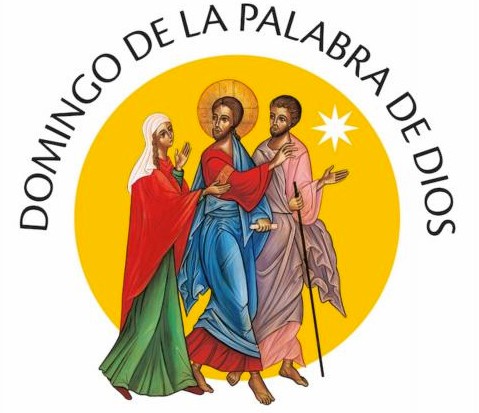 AGENDAAGENDAAGENDAAGENDALunes 25Martes 26Miércoles 27Jueves 28La Conversión de San PabloSan Timoteo y San TitoMiércoles de la sema- na III del TOSanta Ángela de MericiSanto Tomás de AquinoViernes 29Sábado 30Domingo 31Sábado de la semana III del TOSanta María en sábadoDomingo IV del Tiem- po Ordinario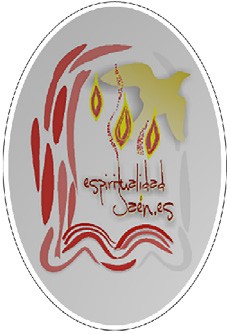 